Број: 274-14-O/4Дана: 29.12.2014.ПРЕДМЕТ: ИЗМЕНА КОНКУРСНЕ ДОКУМЕНТАЦИЈЕ274-14-О - Набавка ендопротеза кука и коленаза потребе Клинике за ортопедску хирургију и трауматологију, у оквиру Клиничког центра ВојводинеУ конкурсној документацији 274-14-О - Набавка ендопротеза кука и колена за потребе Клинике за ортопедску хирургију и трауматологију, у оквиру Клиничког центра Војводине на страници 11/44, у Условима за учешће у поступку јавне набавке из чл. 75. и 76. Закона и упутство како се доказује испуњеност тих услова, у тачки 6. Доказа, техничком грешком је остао датум 01.06.2014. до 01.12.2014., а треба да стоји 25.06.2014. до 25.12.2014., као што је и написано у Условима.  С поштовањем, Комисија за јавну набавку 274-14-О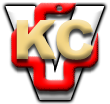 KLINIČKI CENTAR VOJVODINE21000 , Hajduk Veljkova 1, Vojvodina, Srbijatelefonska centrala: +381 21/484 3 484www.kcv.rs, e-mail: uprava@kcv.rs